GUÍA DE INGLÉS 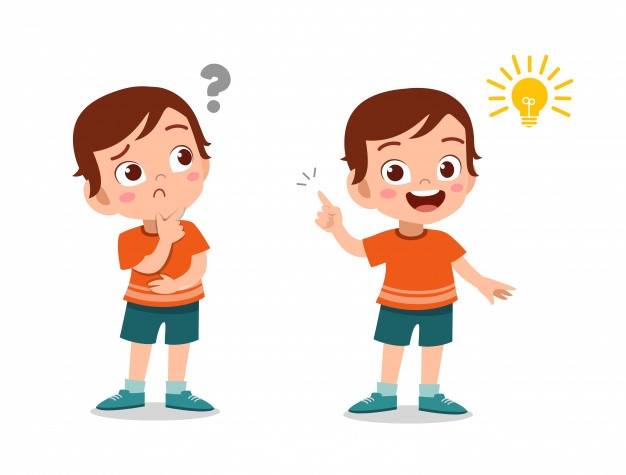 I Read the text about Kenny’s first day of school, UNDERLINE  the feeling and emotions and WRITE them. ( Lee el texto sobre El primer día de escuela de Kenny, SUBRAYA los sentimientos y emociones y ESCRIBELOS)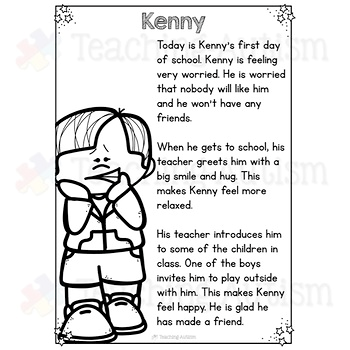 II Look at the faces and WRITE the feeling that corresponds. Use the words in the table below. (Mira las caras y ESCRIBE la emocion que corresponda. Usa las palabras en la tabla de abajo)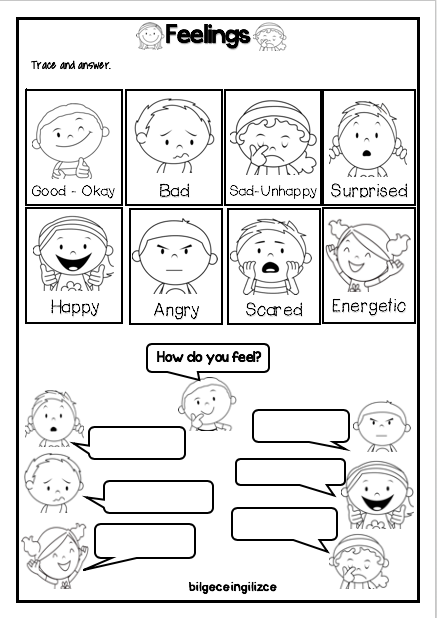 III  Look at the picture of these people who show feelings, read the sentences and WRITE THE NUMBER in the corresponding circles. (Mira las imágenes de estas personas que muestran emociones, lee las oraciones y ESCRIBE EL NUMERO en los círculos que corresponda)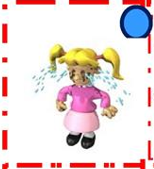 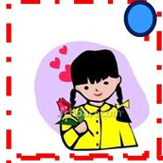 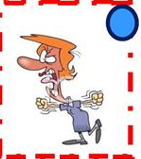 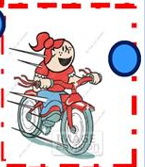 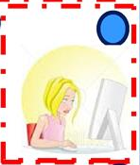 *Enviar foto de la guia desarrollada al whatsapp del curso y archivar en cuaderno de la asignatura.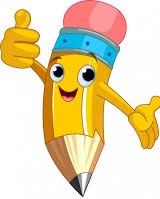 Name:Grade: 7°A   Date: semana N° 17¿QUÉ APRENDEREMOS?¿QUÉ APRENDEREMOS?¿QUÉ APRENDEREMOS?Objetivo (s): OA9 OA14Objetivo (s): OA9 OA14Objetivo (s): OA9 OA14Contenidos: Feelings and emotions (Sentimientos y emociones)Contenidos: Feelings and emotions (Sentimientos y emociones)Contenidos: Feelings and emotions (Sentimientos y emociones)Objetivo de la semana: Identificar y relacionar sentimientos y emociones en inglés.Objetivo de la semana: Identificar y relacionar sentimientos y emociones en inglés.Objetivo de la semana: Identificar y relacionar sentimientos y emociones en inglés.Habilidad: Identifican léxico relevante aprendido en inglés.Habilidad: Identifican léxico relevante aprendido en inglés.Habilidad: Identifican léxico relevante aprendido en inglés.